ŁÓŻKO METALOWE JEDNOOSOBOWE    - szt.  2Wymiary: dł. 200 cm, szer. 90 cm, wys. całkowita 60 cm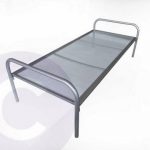 Rysunek poglądowyłóżko na nogach o profilu okrągłym (bez ostrych krawędzi),leżysko wykonane z metalowej siatki, profil leżyska - kwadratowy zamknięty,leżysko wspawane na trzech kątownikach,łóżko malowane proszkowo – kolor szary